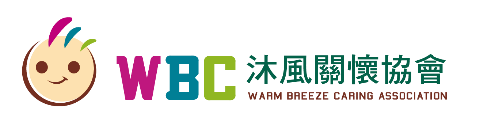 學 生 家 境 清 寒 證 明 書茲證明    本校學生經校方訪視瞭解，家境確屬清寒，學生有免費課後照顧之需求，需沐風關懷協會提供免費課後照顧服務。導師/輔導老師簽章：中華民國     年     月     日校方資訊學校名稱：學校名稱：校方資訊導師姓名：聯繫方式：學生資訊姓名：班級：    年     班學生資訊身分證字號：身分證字號：學生資訊出生年月日：    年     月     日出生年月日：    年     月     日學生資訊監護人/主要照顧者：監護人/主要照顧者：學生資訊聯繫方式：聯繫方式：學生資訊居住地址：居住地址：